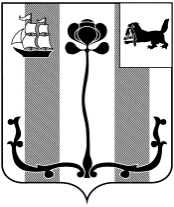 Российская ФедерацияИркутская областьАДМИНИСТРАЦИЯ ШЕЛЕХОВСКОГО МУНИЦИПАЛЬНОГО РАЙОНАП О С Т А Н О В Л Е Н И ЕОт 28.12.2021 № 668-паОб установлении минимального предельного тарифа на платные услуги (работы), оказываемые (выполняемые) муниципальным унитарным предприятием Шелеховского района «Шелеховские отопительные котельные»Рассмотрев обращение муниципального унитарного предприятия Шелеховского района «Шелеховские отопительные котельные»,  экспертное заключение по результатам проверки материалов муниципального унитарного предприятия Шелеховского района «Шелеховские отопительные котельные» по установлению тарифа на платные услуги (работы) от 24.12.2021, протокол заседания тарифной комиссии Администрации Шелеховского муниципального района от 27.12.2021, в соответствии с п.4 ч.1 ст.17 Федерального закона от 06.10.2003 № 131-ФЗ «Об общих принципах организации местного самоуправления в Российской Федерации», п. п. 8, 9, 12, 13 решения Думы Шелеховского муниципального района от 26.05.2011 № 24-рд «Об утверждении Порядка принятия решений об установлении тарифов, размеров платы на услуги, оказываемые муниципальными предприятиями и учреждениями, и работы, выполняемые  муниципальными предприятиями и учреждениями Шелеховского района», постановлением Администрации Шелеховского муниципального района от 01.08.2011 № 981-па «Об утверждении Административного регламента предоставления муниципальной услуги «Установление тарифов на услуги, предоставляемые муниципальными предприятиями и муниципальными  учреждениями  Шелеховского района», руководствуясь ст. ст. 8, 30, 31, 34, 35 Устава Шелеховского района, Администрация Шелеховского муниципального районаП О С Т А Н О В Л Я Е Т:1. Установить на период с 1 января 2022 года по 31 декабря 2024 года муниципальному  унитарному предприятию Шелеховского района «Шелеховские отопительные котельные» минимальный предельный тариф на оказание услуг (работ) по аварийному и техническому обслуживанию сантехнических систем и сантехнического оборудования зданий, приборов учета тепловой энергии, в размере 4,20 рубля за 1 кв. м в месяц.2. Постановление подлежит официальному опубликованию в газете «Шелеховский вестник» и размещению на официальном сайте Администрации Шелеховского муниципального района в информационно-телекоммуникационной сети «Интернет».3. Контроль за исполнением постановления возложить на заместителя Мэра района по экономике и финансам Савельева Д.С.Мэр Шелеховскогомуниципального района                                                                      М.Н. Модин